Publicado en  el 19/03/2014 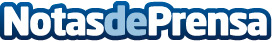 AMÉRICA LATINA se convierte en la región que más aporta al negocio de MAPFRE (44,3 por ciento) y emplea a casi 18.000 personasDatos de contacto:MAPFRENota de prensa publicada en: https://www.notasdeprensa.es/america-latina-se-convierte-en-la-region-que_1 Categorias: Seguros http://www.notasdeprensa.es